ЕПИДЕМИОЛОГИЧНА ОБСТАНОВКА ЗА ОБЛАСТ ДОБРИЧ През периода са регистрирани общо  618 случая на заразни заболявания, от които 75 случая на грип и остри респираторни заболявания (ОРЗ).Общата заболяемост от грип и ОРЗ за областта е 91,05 %ооо на 10000 души.      Регистрирани остри респираторни заболявания (ОРЗ) по възрастови групи през периода: 543 регистрирани случая на заболели от COVID-19. Заболяемост за областта за 14 дни на 100 000 жители към 07.11.2021г – 646,50%оо при 917,10%оо за РБългария.На територията на област Добрич през отчетния период няма регистрирани хранителни взривове.ДИРЕКЦИЯ „НАДЗОР НА ЗАРАЗНИТЕ БОЛЕСТИ”Извършени са епидемиологични проучвания на регистрирани заразни болести -543 бр.В отдел Медицински изследвания са изработени общо 140 бр. проби с 21 положителни резултата: 136 бр. бързи антигенни тестове за Ковид 19 с 19 положителни резултата, 4 бр.  паразитологични изследвания с 2 положителни резултата.През консултативния кабинет по СПИН /КАБКИС/ няма преминали лица. ДИРЕКЦИЯ „МЕДИЦИНСКИ ДЕЙНОСТИ”Извършени са общо 2 проверки, от които 1 на лечебно заведение за болнична помощ и 1 на лечебно заведение за извънболнична помощ. Подготвени и изпратени документи за промяна в обстоятелствата към Изпълнителна Агенция Медицински надзор – 1 бр. За периода в РКМЕ са приети и обработени 132 медицински досиета, извършени са 130 справки, изготвени са 89  преписки и 95 бр. МЕД за протокола за ТП на НОИ, проверени са  96 експертни решения (ЕР).ДИРЕКЦИЯ „ОБЩЕСТВЕНО ЗДРАВЕ”Предварителен здравен контрол: 1 експертен съвет при РЗИ. Разгледана е 1 проектна документация.Взето е участие в 2 държавни приемателни комисии (ДПК) на строежи и в 1 комисия за определяне на терени за загробване на мъртви животни.Извършени са 8 проверки на обекти с обществено предназначение (ООП) в процедура по регистрация, вкл. и по изпълнение на предписания. Регистрирани съгласно Закона за здравето са 4 ООП.  През периода са извършени общо 108 основни проверки по текущия здравен контрол. Реализираните насочени проверки са общо 128: 67 от тях са извършени във връзка с контрола по тютюнопушенето и продажбата на алкохол; 40 -  контрол върху ДДД-мероприятията; 8 - по изпълнение на издадени хигиенни предписания и заповеди, 6 проверки по спазване на седмичните разписания в учебни заведения, 4 - във връзка с контрола на опасни стоки  в търговската мрежа; 3 - в ЗОХ, с проверени 20 лични здравни документации относно спазване изискванията на Наредба № 15/27.06.2006 г. за здравните изисквания към лицата, работещи в тях.Лабораторен контрол:Питейни води: физико-химичен и микробиологичен контрол – 4 бр. проби – съответстват на нормативните изисквания.Във връзка с насочен здравен контрол са изследвани 2 бр. проби питейни води по физико-химични показатели – една проба не съответства по показател „нитрати“.Минерални води: микробиологичен контрол – 2 бр. проби – съответстват на нормативните изисквания.Води за къпане: Води от плувни басейни - физико-химичен и микробиологичен контрол – 1 проба –не съответства по физико-химичен показател „перманганатна окисляемост“.Лечебна кал: не е пробонабирана.Козметични продукти: физико-химичен и микробиологичен контрол – 4 бр. проби – съответстват на нормативните изисквания.Биоциди и дезинфекционни разтвори: физико-химичен контрол – 2 бр. проби – съответстват на нормативните изисквания.Физични фактори на средата: във връзка с постъпили сигнали е проведен насочен здравен контрол с измерване на шум в 2 обекта. Извършени са 5 бр. измервания на физичен фактор „шум“, от тях в един обект 2 бр. измервания не съответстват на здравните изисквания.По отношение на констатираните отклонения от здравните норми са предприети следните административно-наказателни мерки: - издадено е  1 предписание за провеждане на хигиенни мерки;-  издадена е 1 заповед за унищожаване/пренасочване на стоки със значение за здравето;- съставен е 1 акт за установено административно нарушение, на юридическо лице.Дейности по профилактика на болестите и промоция на здравето (ПБПЗ):Проведени са 10 обучения и 10 лекции на 581 лица в учебни заведения от гр. Добрич, гр. Ген. Тошево, гр. Тервел, гр. Каварна и с. Крушари. Проведени са 6 масови прояви с 715 участника във връзка с отбелязване на Международния ден без тютюнопушене и Световния ден за борба срещу СПИН, осъществени в учебни заведения, с предоставени 320 бр. здравно-образователни материали, 45 бр. образователни пакети и 908 бр. презервативи.Оказана е индивидуална консултативна помощ на 31 лица, на които е проведено изследване за съдържанието на въглероден монооксид и карбоксихемоглобин (СО/ppm) в издишан въздух с апарат Smoker lyzer.  Оказана  9 бр. методична дейност на 57 лица (педагози и медицински специалисти).Изготвен е информационен бюлетин във връзка с отбелязване на Световния ден за борба срещу СПИН – 01.12.2019 г., който е разпространен до местни медийни и електронни издания. СЕДМИЧЕН ОТЧЕТ ПО СПАЗВАНЕ ЗАБРАНАТА ЗА ТЮТЮНОПУШЕНЕЗа периода - 29.10- 04.11.2021 г. по чл. 56 от Закона за здравето са извършени 11 проверки в 11 обекта (2 обект за хранене и развлечения и 9 други закрити обществени места по смисъла на § 1а от допълнителните разпоредби на Закона за здравето). Не са констатирани нарушения на въведените забрани и ограничения за тютюнопушене в закритите и някои открити обществени места. Няма издадени предписания и актове.Д-Р СВЕТЛА АНГЕЛОВАДиректор на Регионална здравна инспекция-Добрич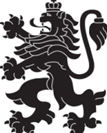 РЕПУБЛИКА БЪЛГАРИЯМинистерство на здравеопазванетоРегионална здравна инспекция-ДобричСЕДМИЧЕН ОПЕРАТИВЕН БЮЛЕТИН НА РЗИ-ДОБРИЧза периода- 29.10- 04.11.2021 г. (44-та седмица)  0-4 г.5-14 г.15-29 г.30-64 г+65 г.общоЗаболяемост %оо3411-2917591,05    %ооо